______________’s January Calendar         
*Remember, put a         on the calendar if you wrote a note in the agenda.  That will let me know to look there.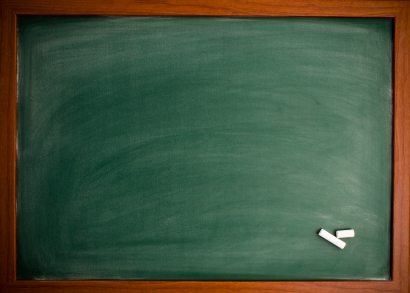 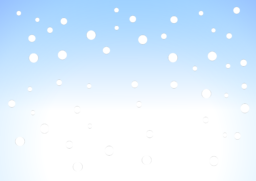              * Conduct *                                              Note:  Every time your child earns an S-, N, or U for the day, TRACK points are accumulated.  
                                              If no conduct is recorded, then your child received an “S” for the day!  
                                       S- = 1 point      N = 2 points      U = 3 points
                                   Conduct grades will be based on the number of TRACK points earned: 
 Progress                        Reports: 0-5 (S)  6-10 (N)  11+ (U)        Report Cards: 0-10 (S)  11-20  (N)   21+ (U)Monday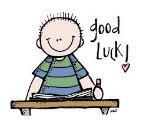 TuesdayWednesdayThursdayFriday6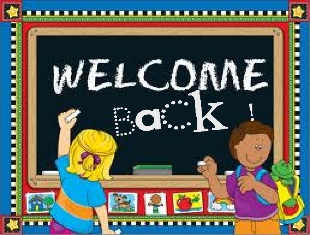 Day 1 7Day 2 8Day 3 9Day 4 10*Snack CartDay 5 13  Day 6 14Day 7 15Day 1 16*Report Cards Sent HomeDay 2 17*Snack Cart*School Shirt DayDay 3 20*NO SCHOOL (MLK Day)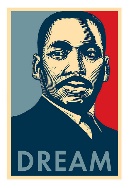 21*Final Round of Yearbook Sales Begin (ends Feb. 7)Day 4 22*Chess Club Meets After School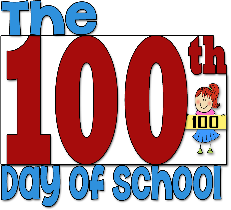 Day 5 23*Domino’s Night*All Clubs Meet After School (except Chess Club)Day 6 24*Snack Cart*Wildlife ProgramDay 7 27  Day 1 28Day 2 29Day 3 30*PTO Meeting @ 6:00Day 4 31*Snack Cart*Dollar Day ($1) – Wear your pajamas to school!*Bookfair Begins (ends Feb. 11)Day 5 